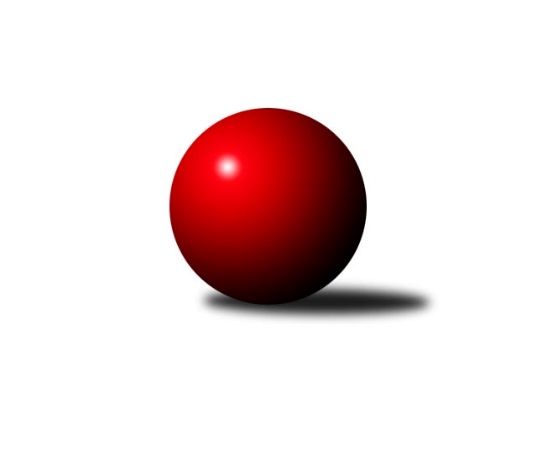 Č.10Ročník 2019/2020	6.12.2019Nejlepšího výkonu v tomto kole: 2534 dosáhlo družstvo: TJ Sokol Soběnov BMeziokresní přebor ČB-ČK 6-ti členné 2019/2020Výsledky 10. kolaSouhrnný přehled výsledků:TJ Nová Ves C	- TJ Sokol Soběnov B	1:7	2215:2534	1.5:10.5	2.12.Kuželky Borovany C	- TJ Sokol Nové Hrady B	2:6	2175:2350	3.0:9.0	2.12.TJ Spartak Trhové Sviny C	- Kuželky Borovany B	2:6	2335:2407	5.5:6.5	3.12.TJ Sokol Nové Hrady D	- TJ Spartak Trhové Sviny B	2:6	2345:2433	5.0:7.0	5.12.TJ Sokol Soběnov C	- TJ Sokol Nové Hrady C	8:0	       kontumačně		6.12.TJ Sokol Soběnov C	- Kuželky Borovany C	5:3	2294:2286	7.0:5.0	3.12.Tabulka družstev:	1.	TJ Sokol Soběnov B	9	9	0	0	55.5 : 16.5 	78.5 : 29.5 	 2448	18	2.	TJ Spartak Trhové Sviny B	9	6	0	3	46.0 : 26.0 	60.0 : 48.0 	 2338	12	3.	TJ Sokol Soběnov C	9	6	0	3	45.0 : 27.0 	70.0 : 38.0 	 2393	12	4.	TJ Dynamo České Budějovice B	9	6	0	3	39.5 : 32.5 	53.5 : 54.5 	 2268	12	5.	Kuželky Borovany B	9	6	0	3	38.0 : 34.0 	57.0 : 51.0 	 2308	12	6.	TJ Sokol Nové Hrady B	10	5	1	4	44.5 : 35.5 	62.5 : 57.5 	 2371	11	7.	TJ Sokol Nové Hrady D	9	4	0	5	33.5 : 38.5 	53.5 : 54.5 	 2266	8	8.	TJ Sokol Nové Hrady C	9	3	0	6	31.5 : 40.5 	47.5 : 60.5 	 2235	6	9.	TJ Spartak Trhové Sviny C	9	2	0	7	26.5 : 45.5 	44.0 : 64.0 	 2203	4	10.	Kuželky Borovany C	9	2	0	7	23.0 : 49.0 	36.5 : 71.5 	 2146	4	11.	TJ Nová Ves C	9	0	1	8	17.0 : 55.0 	37.0 : 71.0 	 2200	1Podrobné výsledky kola:	 TJ Nová Ves C	2215	1:7	2534	TJ Sokol Soběnov B	Jan Jackov	 	 196 	 205 		401 	 1:1 	 398 	 	203 	 195		Pavel Čurda	Miloš Draxler	 	 192 	 209 		401 	 0:2 	 434 	 	217 	 217		Josef Šedivý	Lukáš Tesař	 	 162 	 171 		333 	 0:2 	 461 	 	235 	 226		Markéta Šedivá	Věra Jeseničová	 	 186 	 152 		338 	 0:2 	 429 	 	206 	 223		Josef Šedivý	Václava Tesařová	 	 200 	 186 		386 	 0:2 	 425 	 	211 	 214		Roman Grznárik	Josef Fojta	 	 176 	 180 		356 	 0.5:1.5 	 387 	 	207 	 180		Ondřej Syselrozhodčí: Václava TesařováNejlepší výkon utkání: 461 - Markéta Šedivá	 Kuželky Borovany C	2175	2:6	2350	TJ Sokol Nové Hrady B	Petr Dvořák	 	 191 	 165 		356 	 0:2 	 394 	 	197 	 197		Petr Silmbrod	Kateřina Dvořáková	 	 189 	 208 		397 	 1:1 	 378 	 	193 	 185		Ladislav Růžička	Martina Koubová	 	 206 	 178 		384 	 1:1 	 378 	 	180 	 198		Milena Šebestová	Jan Homolka	 	 193 	 174 		367 	 1:1 	 368 	 	180 	 188		Karel Kříha	Jaroslava Frdlíková	 	 187 	 157 		344 	 0:2 	 436 	 	218 	 218		Štěpán Rehák	Petr Bícha	 	 172 	 155 		327 	 0:2 	 396 	 	188 	 208		Jan Silmbrodrozhodčí: Jiří MalovanýNejlepší výkon utkání: 436 - Štěpán Rehák	 TJ Spartak Trhové Sviny C	2335	2:6	2407	Kuželky Borovany B	Gabriela Kroupová	 	 222 	 222 		444 	 2:0 	 408 	 	206 	 202		Milan Míka	Martin Klíma	 	 185 	 214 		399 	 2:0 	 372 	 	166 	 206		Karel Beleš	Jan Štajner	 	 193 	 197 		390 	 0:2 	 436 	 	212 	 224		Čestmír Siebenbrunner	Zuzana Koptová	 	 169 	 191 		360 	 0:2 	 413 	 	188 	 225		Jiří Tröstl	Aleš Cisař	 	 200 	 193 		393 	 1:1 	 413 	 	190 	 223		Pavel Zeman	Bedřich Kroupa	 	 189 	 160 		349 	 0.5:1.5 	 365 	 	189 	 176		Jiří Janochrozhodčí: Josef SvobodaNejlepší výkon utkání: 444 - Gabriela Kroupová	 TJ Sokol Nové Hrady D	2345	2:6	2433	TJ Spartak Trhové Sviny B	Blanka Cáplová	 	 205 	 208 		413 	 1:1 	 437 	 	234 	 203		Josef Svoboda	Tomáš Balko	 	 206 	 215 		421 	 1:1 	 419 	 	215 	 204		František Vávra	Adam Hanousek	 	 191 	 162 		353 	 0:2 	 407 	 	212 	 195		Marek Rojdl	Jan Koriták	 	 186 	 200 		386 	 1:1 	 362 	 	156 	 206		Bohuslav Švepeš	Martin Silmbrod	 	 209 	 155 		364 	 1:1 	 395 	 	208 	 187		Luděk Troup	Lukáš Prokeš	 	 205 	 203 		408 	 1:1 	 413 	 	211 	 202		Jiří Švepešrozhodčí: Stanislav SladkýNejlepší výkon utkání: 437 - Josef Svoboda	 TJ Sokol Soběnov C		8:0		TJ Sokol Nové Hrady Crozhodčí: Jaroslava KulhanováKONTUMACE	 TJ Sokol Soběnov C	2294	5:3	2286	Kuželky Borovany C	Olga Čutková	 	 195 	 196 		391 	 1:1 	 386 	 	205 	 181		Petr Dvořák	Ludmila Čurdová	 	 201 	 209 		410 	 2:0 	 342 	 	172 	 170		Martina Koubová	Jiřina Krtková	 	 158 	 148 		306 	 1:1 	 305 	 	138 	 167		Vladimíra Bicerová	Jitka Grznáriková	 	 184 	 189 		373 	 1:1 	 406 	 	181 	 225		Kateřina Dvořáková	Jaroslava Kulhanová	 	 204 	 220 		424 	 1:1 	 429 	 	214 	 215		Jan Homolka	Alice Loulová	 	 188 	 202 		390 	 1:1 	 418 	 	221 	 197		Václav Tröstlrozhodčí: Jaroslava KulhanováNejlepší výkon utkání: 429 - Jan HomolkaPořadí jednotlivců:	jméno hráče	družstvo	celkem	plné	dorážka	chyby	poměr kuž.	Maximum	1.	Josef Šedivý	TJ Sokol Soběnov B	427.20	293.3	134.0	5.0	5/5	(469)	2.	Miroslav Kraus	TJ Dynamo České Budějovice B	425.50	293.5	132.0	6.6	4/4	(479)	3.	Milan Míka	Kuželky Borovany B	420.69	287.4	133.3	7.1	4/5	(445)	4.	Jaroslava Kulhanová	TJ Sokol Soběnov C	417.85	288.0	129.9	4.9	4/4	(450)	5.	Michal Silmbrod	TJ Sokol Nové Hrady B	416.25	292.8	123.5	3.8	4/5	(439)	6.	Vojtěch Kříha	TJ Sokol Nové Hrady C	414.11	292.6	121.5	8.6	3/3	(460)	7.	Josef Ferenčík	TJ Sokol Soběnov B	412.31	286.4	125.9	5.9	4/5	(449)	8.	Markéta Šedivá	TJ Sokol Soběnov B	411.83	287.3	124.5	7.6	5/5	(461)	9.	Pavel Zeman	Kuželky Borovany B	410.55	287.9	122.7	6.1	4/5	(434)	10.	Libor Tomášek	TJ Sokol Nové Hrady B	409.25	284.1	125.1	8.4	4/5	(437)	11.	Josef Šedivý	TJ Sokol Soběnov B	406.57	284.5	122.1	5.4	5/5	(429)	12.	Ludmila Čurdová	TJ Sokol Soběnov C	406.00	287.3	118.8	9.8	4/4	(415)	13.	Alice Loulová	TJ Sokol Soběnov C	404.20	284.9	119.3	9.3	4/4	(433)	14.	Jiří Tröstl	Kuželky Borovany B	404.19	282.8	121.4	9.7	4/5	(413)	15.	František Vávra	TJ Spartak Trhové Sviny B	403.53	282.6	120.9	9.4	5/5	(422)	16.	Marek Rojdl	TJ Spartak Trhové Sviny B	403.20	276.7	126.6	5.5	5/5	(419)	17.	Josef Svoboda	TJ Spartak Trhové Sviny B	402.80	281.5	121.4	9.8	5/5	(437)	18.	Štěpán Rehák	TJ Sokol Nové Hrady B	402.10	278.7	123.4	7.2	5/5	(436)	19.	Jitka Grznáriková	TJ Sokol Soběnov C	401.60	279.5	122.1	7.5	4/4	(428)	20.	Jan Jackov	TJ Nová Ves C	401.28	280.8	120.5	9.3	4/4	(423)	21.	Pavel Čurda	TJ Sokol Soběnov B	400.05	285.8	114.3	9.4	5/5	(418)	22.	Pavel Kříha	TJ Sokol Nové Hrady C	399.17	273.3	125.9	6.8	2/3	(439)	23.	Natálie Betuštiáková	TJ Sokol Nové Hrady D	396.67	282.3	114.3	11.7	3/4	(401)	24.	Romana Kříhová	TJ Sokol Nové Hrady C	396.33	267.1	129.3	5.7	3/3	(438)	25.	Olga Čutková	TJ Sokol Soběnov C	396.10	277.1	119.0	7.8	4/4	(405)	26.	Čestmír Siebenbrunner	Kuželky Borovany B	394.40	280.6	113.8	8.3	5/5	(436)	27.	Tomáš Balko	TJ Sokol Nové Hrady D	393.00	266.0	127.0	9.4	3/4	(421)	28.	Jan Koriták	TJ Sokol Nové Hrady D	392.22	279.4	112.8	9.6	3/4	(444)	29.	Jan Silmbrod	TJ Sokol Nové Hrady B	391.50	280.2	111.3	10.5	4/5	(434)	30.	Ladislav Růžička	TJ Sokol Nové Hrady B	390.81	269.0	121.8	9.1	4/5	(422)	31.	Milena Šebestová	TJ Sokol Nové Hrady B	390.16	275.1	115.1	8.7	5/5	(417)	32.	Tomáš Vašek	TJ Dynamo České Budějovice B	389.25	275.1	114.2	8.8	4/4	(403)	33.	Lukáš Chmel	TJ Dynamo České Budějovice B	388.17	267.5	120.7	8.2	3/4	(397)	34.	Stanislava Mlezivová	TJ Dynamo České Budějovice B	388.06	279.8	108.3	10.3	4/4	(417)	35.	Ondřej Sysel	TJ Sokol Soběnov B	384.75	278.9	105.9	13.0	4/5	(402)	36.	Stanislava Betuštiáková	TJ Sokol Nové Hrady D	384.08	270.1	114.0	10.3	4/4	(437)	37.	Zuzana Koptová	TJ Spartak Trhové Sviny C	383.89	268.9	115.0	6.9	3/4	(401)	38.	Blanka Cáplová	TJ Sokol Nové Hrady D	381.67	268.3	113.4	10.6	4/4	(415)	39.	Jiří Švepeš	TJ Spartak Trhové Sviny B	380.75	269.1	111.7	10.0	5/5	(414)	40.	Václav Tröstl	Kuželky Borovany C	380.50	274.8	105.8	11.8	4/5	(418)	41.	Milena Kümmelová	TJ Dynamo České Budějovice B	379.33	269.3	110.0	11.3	3/4	(419)	42.	Jan Hess	TJ Dynamo České Budějovice B	378.33	279.2	99.2	12.8	3/4	(389)	43.	Radim Vašek	TJ Dynamo České Budějovice B	376.50	267.4	109.1	10.8	4/4	(394)	44.	Petr Hamerník	TJ Sokol Nové Hrady C	376.33	280.5	95.8	14.5	2/3	(420)	45.	Gabriela Kroupová	TJ Spartak Trhové Sviny C	376.08	268.5	107.6	8.1	4/4	(444)	46.	Luděk Troup	TJ Spartak Trhové Sviny B	374.25	260.3	114.0	10.3	5/5	(424)	47.	Josef Fojta	TJ Nová Ves C	374.06	265.7	108.4	12.5	4/4	(413)	48.	Nikola Kroupová	TJ Spartak Trhové Sviny C	374.00	271.3	102.8	12.3	4/4	(425)	49.	Bohuslav Švepeš	TJ Spartak Trhové Sviny B	373.75	266.6	107.1	11.9	4/5	(395)	50.	Roman Bartoš	TJ Nová Ves C	373.71	266.0	107.7	12.9	4/4	(411)	51.	Aleš Cisař	TJ Spartak Trhové Sviny C	372.20	265.9	106.3	13.4	3/4	(395)	52.	Michal Kanděra	TJ Sokol Nové Hrady C	371.73	270.2	101.5	11.3	3/3	(414)	53.	Miloš Draxler	TJ Nová Ves C	370.81	267.5	103.3	11.5	4/4	(415)	54.	Karel Kříha	TJ Sokol Nové Hrady B	370.75	258.4	112.4	10.3	4/5	(390)	55.	Kateřina Dvořáková	Kuželky Borovany C	369.50	268.1	101.4	12.1	4/5	(406)	56.	Marek Kopta	TJ Spartak Trhové Sviny C	368.17	257.1	111.1	11.8	4/4	(407)	57.	Jan Štajner	TJ Spartak Trhové Sviny C	368.08	267.7	100.4	15.1	4/4	(394)	58.	Jiřina Krtková	TJ Sokol Soběnov C	367.60	270.0	97.7	15.6	4/4	(408)	59.	Jiří Janoch	Kuželky Borovany B	366.50	268.6	98.0	12.4	4/5	(389)	60.	Václav Silmbrod	TJ Sokol Nové Hrady C	360.50	264.8	95.7	12.7	3/3	(381)	61.	Martina Koubová	Kuželky Borovany C	359.24	267.4	91.8	15.0	5/5	(400)	62.	Petr Dvořák	Kuželky Borovany C	354.90	255.9	99.0	14.1	5/5	(386)	63.	Pavel Vávra	TJ Nová Ves C	352.88	254.4	98.5	13.6	4/4	(384)	64.	František Stodolovský	Kuželky Borovany B	351.92	259.8	92.2	17.3	4/5	(365)	65.	Lukáš Tesař	TJ Nová Ves C	351.67	252.1	99.6	14.1	3/4	(379)	66.	Bedřich Kroupa	TJ Spartak Trhové Sviny C	342.00	252.8	89.3	17.1	4/4	(401)	67.	Adam Hanousek	TJ Sokol Nové Hrady D	340.80	256.2	84.7	14.7	4/4	(403)	68.	Zdeněk Kratochvíl	TJ Dynamo České Budějovice B	336.00	242.9	93.1	16.1	4/4	(350)	69.	Rostislav Solkan	TJ Dynamo České Budějovice B	335.00	249.2	85.8	18.7	3/4	(342)	70.	Vladimíra Bicerová	Kuželky Borovany C	332.50	248.0	84.5	18.5	4/5	(363)	71.	Jan Kříha	TJ Sokol Nové Hrady C	293.56	211.8	81.8	21.1	3/3	(325)		Roman Grznárik	TJ Sokol Soběnov B	415.33	287.7	127.7	4.1	3/5	(425)		Jan Silmbrod	TJ Sokol Nové Hrady B	407.50	285.0	122.5	12.3	1/5	(434)		Vojtěch Frdlík	Kuželky Borovany B	406.00	286.5	119.5	10.5	2/5	(418)		Lukáš Kotnauer	TJ Dynamo České Budějovice B	400.00	280.0	120.0	6.0	1/4	(400)		Jan Homolka	Kuželky Borovany C	399.75	283.8	116.0	11.0	2/5	(429)		 	TJ Sokol Nové Hrady D	399.00	271.0	128.0	8.0	1/4	(399)		Martin Klíma	TJ Spartak Trhové Sviny C	396.50	280.5	116.0	9.9	2/4	(421)		Lukáš Prokeš	TJ Sokol Nové Hrady D	395.33	282.3	113.0	13.0	1/4	(408)		Antonín Gažák	TJ Sokol Nové Hrady C	382.20	273.8	108.4	11.6	1/3	(420)		Petr Silmbrod	TJ Sokol Nové Hrady B	381.50	274.0	107.5	10.8	3/5	(427)		Lenka Wajdová	TJ Sokol Nové Hrady D	381.00	279.8	101.3	14.8	2/4	(423)		Bohuslav Švepeš	TJ Spartak Trhové Sviny B	375.11	263.2	111.9	10.7	3/5	(396)		Václava Tesařová	TJ Nová Ves C	373.25	271.3	102.0	14.3	2/4	(393)		Miroslav Novák	TJ Sokol Nové Hrady D	372.00	275.5	96.5	15.0	1/4	(373)		Lenka Aldorfová	Kuželky Borovany C	371.50	257.5	114.0	12.0	2/5	(382)		Jan Kouba	Kuželky Borovany C	366.00	261.1	104.9	8.6	2/5	(388)		Martin Silmbrod	TJ Sokol Nové Hrady D	364.00	268.0	96.0	14.0	1/4	(364)		Renata Žahourová	TJ Sokol Nové Hrady D	360.00	268.0	92.0	14.5	2/4	(365)		Eva Vandělíková	TJ Spartak Trhové Sviny C	353.75	261.5	92.3	14.8	2/4	(364)		Věra Jeseničová	TJ Nová Ves C	350.13	258.0	92.1	14.1	2/4	(366)		Jan Marhoun	TJ Sokol Nové Hrady D	349.00	255.0	94.0	17.0	1/4	(349)		Jaroslava Frdlíková	Kuželky Borovany C	346.38	264.3	82.1	18.9	2/5	(382)		Karel Beleš	Kuželky Borovany B	340.67	246.3	94.3	15.7	3/5	(372)		Petra Šebestíková	TJ Dynamo České Budějovice B	339.00	242.0	97.0	13.5	2/4	(339)		Josef Špulka	Kuželky Borovany B	332.33	249.3	83.0	16.7	3/5	(348)		Miroslav Bicera	Kuželky Borovany C	324.50	230.0	94.5	20.5	2/5	(340)		Petr Bícha	Kuželky Borovany C	322.38	239.1	83.3	16.9	2/5	(349)		Jakub Čoudek	TJ Nová Ves C	309.50	225.0	84.5	22.0	2/4	(322)Sportovně technické informace:Starty náhradníků:registrační číslo	jméno a příjmení 	datum startu 	družstvo	číslo startu25534	Martin Klíma	03.12.2019	TJ Spartak Trhové Sviny C	9x24954	Adam Hanousek	05.12.2019	TJ Sokol Nové Hrady D	9x24955	Tomáš Balko	05.12.2019	TJ Sokol Nové Hrady D	6x24071	Jan Koriták	05.12.2019	TJ Sokol Nové Hrady D	8x
Hráči dopsaní na soupisku:registrační číslo	jméno a příjmení 	datum startu 	družstvo	Program dalšího kola:10.12.2019	út	17:00	TJ Spartak Trhové Sviny B - TJ Spartak Trhové Sviny C	10.12.2019	út	17:00	TJ Dynamo České Budějovice B - TJ Nová Ves C	11.12.2019	st	17:00	Kuželky Borovany B - TJ Sokol Soběnov C	11.12.2019	st	17:00	TJ Sokol Soběnov B - TJ Sokol Nové Hrady D				TJ Sokol Nové Hrady B - -- volný los --	13.12.2019	pá	18:00	TJ Sokol Nové Hrady C - Kuželky Borovany C	Nejlepší šestka kola - absolutněNejlepší šestka kola - absolutněNejlepší šestka kola - absolutněNejlepší šestka kola - absolutněNejlepší šestka kola - dle průměru kuželenNejlepší šestka kola - dle průměru kuželenNejlepší šestka kola - dle průměru kuželenNejlepší šestka kola - dle průměru kuželenNejlepší šestka kola - dle průměru kuželenPočetJménoNázev týmuVýkonPočetJménoNázev týmuPrůměr (%)Výkon3xMarkéta ŠediváSoběnov B4612xMarkéta ŠediváSoběnov B119.174612xGabriela KroupováSp. T.Sviny C4442xŠtěpán RehákSok. N.Hrady B116.944361xJosef SvobodaSp. T.Sviny B4372xGabriela KroupováSp. T.Sviny C114.74443xŠtěpán RehákSok. N.Hrady B4362xČestmír SiebenbrunnerBorovany B112.634361xČestmír SiebenbrunnerBorovany B4365xJosef ŠedivýSoběnov B112.194345xJosef ŠedivýSoběnov B4342xJosef SvobodaSp. T.Sviny B111.28437